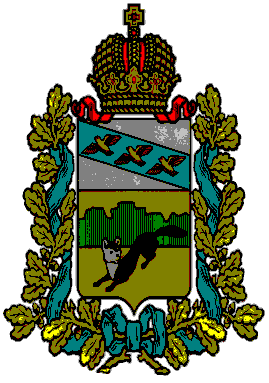 ПРЕДСТАВИТЕЛЬНОЕ СОБРАНИЕБОЛЬШЕСОЛДАТСКОГО РАЙОНАКУРСКОЙ ОБЛАСТИРЕШЕНИЕ«27» августа  2021г. №12/86-4 _ По согласованию о награждении  Почётной грамотой Курской областной ДумыРассмотрев вопрос  ходатайства о награждении Курской областной Думы,  Представительное Собрание Большесолдатского района Курской области РЕШИЛО:1. Дать согласие Главе Большесолдатского района Курской области В.П. Зайцеву о представление на награждение Почётной грамотой Курской областной Думы:  - Беленькова Андрея Александровича, инженера по развитию современных технологий ООО «Маяк»;- Гусенко Сергея Викторовича, слесаря КИПиА филиала «Любимовский» ООО «КурскСахарПром;- Мезенцевой Натальи Михайловны, лаборанта Общества с ограниченной ответственностью «Молочник»;- Подколзиной Марины Афанасьевны, оператора машинного доения Общества с ограниченной ответственностью «Маяк»;- Переверзева Ольга Алексеевича, заместителя директора филиала «Большесолдатский свекловод» ООО «Курск-Агро»за многолетний, добросовестный труд, высокие показатели в профессиональной деятельности и в связи с профессиональным праздником Днём работника сельского хозяйства и перерабатывающей промышленности. 2. Настоящее решение вступает в силу со дня его подписания и подлежит официальному опубликованию на официальном сайте Администрации Большесолдатского района Курской области (сайт: http//bol.rkursk/ru). Заместитель председателя Представительного Собрания Большесолдатского района   Курской области                                                                   Н.Н. СухоруковаГлава Большесолдатского районаКурской области                                                                    В.П.  Зайцев